PREFEITURA MUNICIPAL DE BOA ESPERANÇA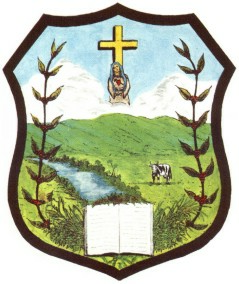 ANEXO IIRELAÇÃO DE PAGAMENTOSTERMO DE COLABORAÇÃO/FOMENTO OU ACORDO DE COOPERAÇÃO OU ADITIVO:______/________PRESTAÇÃO DE CONTASOSC:CNPJ:ORIGEM DOS RECURSOS 1 – Concedente               2 -  OutrosNº de OrdemCredorCPF/CNPJComprovante de DespesasComprovante de DespesasComprovante de DespesasNº Cheque ou Ordem Pag.Valor em R$Nº de OrdemCredorCPF/CNPJEspécieNºDataNº Cheque ou Ordem Pag.Valor em R$ASSINATURASLocal e Data _______________________________, _______ de ____________________ de __________________________________________________       ____________      ___________________________       ___________Nome /Assinatura do Responsável pelo preenchimento                              CPF                          Nome/Assinatura do Responsável pelo OSC                  CPF